四川省凯利工业设备有限公司年产300台滤油机类、350台滤水器类精加工生产项目竣工环境保护验收监测报告表建设单位: 四川省凯利工业设备有限公司编制单位：四川省凯利工业设备有限公司2021年7月建设单位法人代表: 丁小平（签字）编制单位法人代表: 丁小平（签字）项  目  负 责 人:丁小平建设单位：四川省凯利工业设备有限公司电话：/传真：/邮编：643000地址：自贡市贡井区航空产业园 B2-13-2 自贡航威科技有限公司产业园目    录表一 项目基本情况	1表二 建设项目工程概况	3表三 主要污染物的产生、治理及排放	13表四 建设项目环境影响报告表主要结论及审批部门审批决定	17表五 验收监测质量保证及质量控制	20表六 验收监测内容	21表七 验收监测结果及评价	23表八 验收监测结论	26附表附表1  三同时表附图附图1  本项目地理位置图附图2  本项目平面布置图 附图3  本项目外环境关系图附图4  环保设施图附图5  项目分区防渗图 附件附件1  环评批复附件2  监测报告附件4  固废处置协议表一 项目基本情况表二 建设项目工程概况表三 主要污染物的产生、治理及排放表四 建设项目环境影响报告表主要结论及审批部门审批决定表五 验收监测质量保证及质量控制表六 验收监测内容表七 验收监测结果及评价表八 验收监测结论建设项目竣工环境保护“三同时”验收登记表填表单位（盖章）： 四川省凯利工业设备有限公司               填表人（签字）：                              项目经办人（签字）：注：1、排放增减量：（+）表示增加，（-）表示减少。     2、（12）=（6）-（8）-（11），（9）=（4）-（5）-（8）-（11）+（1）。3、计量单位：废水排放量——万吨／年；废气排放量——万标立方米/年；工业固体废物排放量——万吨／年；水污染物排放浓度——毫克／升；大气污染物排放浓度——毫克／立方米；水污染物排放量——吨／年；大气污染物排放量——吨／年建设项目名称年产300台滤油机类、350台滤水器类精加工生产项目年产300台滤油机类、350台滤水器类精加工生产项目年产300台滤油机类、350台滤水器类精加工生产项目年产300台滤油机类、350台滤水器类精加工生产项目年产300台滤油机类、350台滤水器类精加工生产项目建设单位名称四川省凯利工业设备有限公司四川省凯利工业设备有限公司四川省凯利工业设备有限公司四川省凯利工业设备有限公司四川省凯利工业设备有限公司建设项目性质☑新建  改扩建  技改  迁建☑新建  改扩建  技改  迁建☑新建  改扩建  技改  迁建☑新建  改扩建  技改  迁建☑新建  改扩建  技改  迁建建设地点自贡市贡井区航空产业园 B2-13-2 自贡航威科技有限公司产业园 （104.6150E，29.3799N）自贡市贡井区航空产业园 B2-13-2 自贡航威科技有限公司产业园 （104.6150E，29.3799N）自贡市贡井区航空产业园 B2-13-2 自贡航威科技有限公司产业园 （104.6150E，29.3799N）自贡市贡井区航空产业园 B2-13-2 自贡航威科技有限公司产业园 （104.6150E，29.3799N）自贡市贡井区航空产业园 B2-13-2 自贡航威科技有限公司产业园 （104.6150E，29.3799N）设计生产能力年产300台滤油机类、350台滤水器类精加工生产项目年产300台滤油机类、350台滤水器类精加工生产项目年产300台滤油机类、350台滤水器类精加工生产项目年产300台滤油机类、350台滤水器类精加工生产项目年产300台滤油机类、350台滤水器类精加工生产项目实际生产能力年产300台滤油机类、350台滤水器类精加工生产项目年产300台滤油机类、350台滤水器类精加工生产项目年产300台滤油机类、350台滤水器类精加工生产项目年产300台滤油机类、350台滤水器类精加工生产项目年产300台滤油机类、350台滤水器类精加工生产项目建设项目环评时间2020年7月开工建设时间2020年8月2020年8月2020年8月工程竣工时间2021年3月验收现场监测时间2021 年5月20日～21日2021 年5月20日～21日2021 年5月20日～21日环评报告表审批部门自贡市生态环境局环评报告表编制单位自贡友元环保科技有限公司自贡友元环保科技有限公司自贡友元环保科技有限公司环保设施设计单位/环保设施施工单位///投资总概算（万元）600.0环保投资总概算（万元）60.0比例10.0%实际总概算（万元）600.0环保投资（万元）61.0比例10.2%验收监测依据1、《中华人民共和国环境保护法》（2015年1月1日施行）；2、《中华人民共和国水污染防治法》（2018年1月1日施行）；3、《中华人民共和国大气污染防治法》（2016年1月1日施行）；4、《中华人民共和国环境噪声污染防治法》（1997年3月1日施行）；5、《中华人民共和国固体废物污染环境防治法》（2016年11月7日修改）；6、《国务院关于修改<建设项目环境保护管理条例>的决定》（国务院令第682号）；7、《建设项目竣工环境保护验收暂行办法》国环规环评[2017]4号；8、自贡市生态环境局准予行政许可决定书，自环贡井准许（2020）16号，2020年8月10日；9、《四川省凯利工业设备有限公司年产300台滤油机类、350台滤水器类精加工生产项目环境影响报告表》，自贡友元环保科技有限公司，2020年7月。1、《中华人民共和国环境保护法》（2015年1月1日施行）；2、《中华人民共和国水污染防治法》（2018年1月1日施行）；3、《中华人民共和国大气污染防治法》（2016年1月1日施行）；4、《中华人民共和国环境噪声污染防治法》（1997年3月1日施行）；5、《中华人民共和国固体废物污染环境防治法》（2016年11月7日修改）；6、《国务院关于修改<建设项目环境保护管理条例>的决定》（国务院令第682号）；7、《建设项目竣工环境保护验收暂行办法》国环规环评[2017]4号；8、自贡市生态环境局准予行政许可决定书，自环贡井准许（2020）16号，2020年8月10日；9、《四川省凯利工业设备有限公司年产300台滤油机类、350台滤水器类精加工生产项目环境影响报告表》，自贡友元环保科技有限公司，2020年7月。1、《中华人民共和国环境保护法》（2015年1月1日施行）；2、《中华人民共和国水污染防治法》（2018年1月1日施行）；3、《中华人民共和国大气污染防治法》（2016年1月1日施行）；4、《中华人民共和国环境噪声污染防治法》（1997年3月1日施行）；5、《中华人民共和国固体废物污染环境防治法》（2016年11月7日修改）；6、《国务院关于修改<建设项目环境保护管理条例>的决定》（国务院令第682号）；7、《建设项目竣工环境保护验收暂行办法》国环规环评[2017]4号；8、自贡市生态环境局准予行政许可决定书，自环贡井准许（2020）16号，2020年8月10日；9、《四川省凯利工业设备有限公司年产300台滤油机类、350台滤水器类精加工生产项目环境影响报告表》，自贡友元环保科技有限公司，2020年7月。1、《中华人民共和国环境保护法》（2015年1月1日施行）；2、《中华人民共和国水污染防治法》（2018年1月1日施行）；3、《中华人民共和国大气污染防治法》（2016年1月1日施行）；4、《中华人民共和国环境噪声污染防治法》（1997年3月1日施行）；5、《中华人民共和国固体废物污染环境防治法》（2016年11月7日修改）；6、《国务院关于修改<建设项目环境保护管理条例>的决定》（国务院令第682号）；7、《建设项目竣工环境保护验收暂行办法》国环规环评[2017]4号；8、自贡市生态环境局准予行政许可决定书，自环贡井准许（2020）16号，2020年8月10日；9、《四川省凯利工业设备有限公司年产300台滤油机类、350台滤水器类精加工生产项目环境影响报告表》，自贡友元环保科技有限公司，2020年7月。1、《中华人民共和国环境保护法》（2015年1月1日施行）；2、《中华人民共和国水污染防治法》（2018年1月1日施行）；3、《中华人民共和国大气污染防治法》（2016年1月1日施行）；4、《中华人民共和国环境噪声污染防治法》（1997年3月1日施行）；5、《中华人民共和国固体废物污染环境防治法》（2016年11月7日修改）；6、《国务院关于修改<建设项目环境保护管理条例>的决定》（国务院令第682号）；7、《建设项目竣工环境保护验收暂行办法》国环规环评[2017]4号；8、自贡市生态环境局准予行政许可决定书，自环贡井准许（2020）16号，2020年8月10日；9、《四川省凯利工业设备有限公司年产300台滤油机类、350台滤水器类精加工生产项目环境影响报告表》，自贡友元环保科技有限公司，2020年7月。验收监测评价标准、标号、级别、限值表1.1-1 验收监测执行标准2020年7月，四川省凯利工业设备有限公司委托自贡友元环保科技有限公司编制完成本项目建设项目环境影响报告表，2020年8月10日自贡市生态环境局以自环贡井准许（2020）16号文对本项目的环境影响报告表进行批复。表1.1-1 验收监测执行标准2020年7月，四川省凯利工业设备有限公司委托自贡友元环保科技有限公司编制完成本项目建设项目环境影响报告表，2020年8月10日自贡市生态环境局以自环贡井准许（2020）16号文对本项目的环境影响报告表进行批复。表1.1-1 验收监测执行标准2020年7月，四川省凯利工业设备有限公司委托自贡友元环保科技有限公司编制完成本项目建设项目环境影响报告表，2020年8月10日自贡市生态环境局以自环贡井准许（2020）16号文对本项目的环境影响报告表进行批复。表1.1-1 验收监测执行标准2020年7月，四川省凯利工业设备有限公司委托自贡友元环保科技有限公司编制完成本项目建设项目环境影响报告表，2020年8月10日自贡市生态环境局以自环贡井准许（2020）16号文对本项目的环境影响报告表进行批复。表1.1-1 验收监测执行标准2020年7月，四川省凯利工业设备有限公司委托自贡友元环保科技有限公司编制完成本项目建设项目环境影响报告表，2020年8月10日自贡市生态环境局以自环贡井准许（2020）16号文对本项目的环境影响报告表进行批复。2.1工程建设内容本项目位于自贡市航空产业园B2-13-2自贡航威科技有限公司产业园9-2地，项目占地面积2334m2，本项目为发电机及发电机组制造、水资源专用设备制造项目，公司位于自贡市航空产业园B2-13-2自贡航威科技有限公司产业园9-2地，新建车间2334㎡及配套实施，将外购钢材进行放样下料，按照客户要求经过精加工和组装工序制成成品。项目建成后可年产300台滤油机类、350台滤水器类。2.1.1地理位置贡井区地处四川盆地南部丘陵地带、沱江下游，是历史文化名城一千年盐都、恐龙之乡、南国灯城一自贡市的市辖区。贡井区位于东经 104°9'40″~ 105° 9'15″、北纬 28°9'55″~29°2'8″之间。东邻隆昌，西靠沿滩，南接泸州，东北与隆昌临界，西北与自贡大安区相连，西南与宜宾接壤，距市区 4 公里，距省会成都约 250 公里，全区幅员面积 417.63 平方公里。成佳镇地处 305 省道公路两旁，交通便利，西距荣县县城 24 公里，东距贡井 12 公里。成佳镇地势东南低、西北高。平均海拔 350 米，地处浅丘，土壤属灰棕紫泥，红棕紫泥田土。本项目位于自贡市贡井区航空产业园 B2-13-2 自贡航威科技有限公司产业园内，项目地理位置见附图。2.1.2劳动定员项目定员及工作制度：本项目，劳动动员46人，每天工作8小时，年工作300天。2.1.3验收范围  四川省凯利工业设备有限公司年产300台滤油机类、350台滤水器类精加工生产项目主体工程、辅助工程、公用工程、环保工程等。2.1.4主要建设内容建设项目环评设计总投资为600.0万元，环保设施投资为60.0万元，占总投资的10.0%；本项目实际总投资600.0万元，环保设施投资61.0万元，占工程总投资的10.2%。本项目主要建设内容环评拟建与实际建设对照见表2.1-1：表2.1-1 项目组成表项目变更情况：本次验收主体工程与环评中建设内容基本相符，而实际建设的环保设施设备也基本按照环评要求进行建设。本项目实际变动情况参照《关于印发污染影响类建设项目重大变动清单（试行）的通知》（环办环评函【2020】688号），本项目变动情况无重大变动。2.2原辅材料消耗及水平衡2.2.1原辅材料消耗情况项目所涉及的主要原辅材料及能耗、水耗情况见下表 2.2-1 所示。表2.2-1 原辅材料使用情况表2.2.2项目设备使用情况表2-2.2-3  项目主要设备清单备注：本项目使用的设备不属于《部分工业行业淘汰落后生产工艺装备和产品指导目录（2010年本）》（工产业[2010]第122号）及《国家产业结构调整指导目录》（2011年）（2013年修正版）中淘汰、限制类设备。2.2.3水平衡图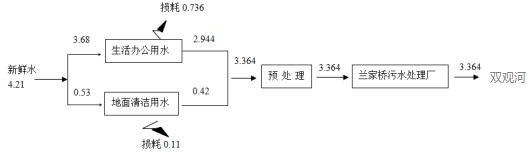 图2.2-1  营运期水平衡图  单位：t/d2.3主要工艺流程及产物环节2.3.1工艺流程1、工艺流程及产污环节简述本项目主要包含真空滤油机生产工艺和全自动滤水器生产工艺，具体工艺介绍如下图。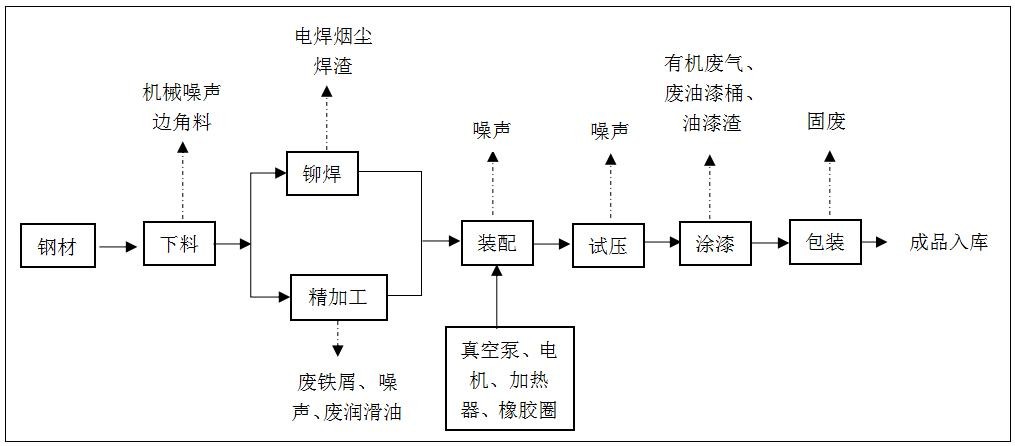 图2.3-1   真空抽滤机生产工艺流程及产排污图本厂生产的两种产品滤油机及滤水器的主要工艺基本相同，只存在装配零件的差别，其工艺流程简述如下：将外购的钢材进行放样下料，按照相关要求分别运往精加工车间和铆焊车间进行加工，在精加工车间经过车床、钻床等工序的精加工后，与在铆焊车间经过焊接的部件进行组装，在把其他外购的零部件进行组装，用空压机对组装后的产品进行空气试压，通过检验质量合格的产品进行喷漆，包装入库。按图下料：这道工序是按照图纸要求，用车床、切割机、卷板机将钢材、线缆等原材料加工成需要的零件形状。切割原材料时，就产生了噪声、粉尘及边角余料。精加工：主要是用车床按图纸加工各种不锈钢、碳钢零件，产生不锈钢和碳钢铁屑、边角料、废机油。边角料集中收集、定点存放、统一处理。焊接：根据设备需要部分需要进行焊接。主要采用电焊机对组立的钢件或者零部件等进行焊接。机加工中保护焊采用乙炔作为保护气体进行焊接工作。此工序有噪声、焊接烟尘及废焊条产生。调漆:喷漆前，工人在封闭的调漆室内根据产品需要，按油漆和稀释剂以 3:1 的比例调制油漆。油漆及稀释剂平时均密闭存放在油漆桶内，仅在需要喷漆前， 才调制油漆，通常每次调漆时间仅 15~30 分钟。调漆时，油漆及稀释剂中的有机溶剂挥发产生有机废气，油漆存储有废油漆桶产生。喷漆:部分产品需对产品表面进行喷漆，达到防锈和美观的效果，喷漆在专用的喷漆房中进行，采用高压无气喷涂，喷漆过程中整个喷漆间基本封闭，呈负压状态。此工序有喷漆废气产生。装配：按图纸将真空泵、加热器、电机、橡胶圈组装在一起。该过程会产生噪声。调试：设备装配好后，用水试压进行调试，试压水用后流入沉淀池沉淀后再流入循环水池重复使用。油滤机试车过程中使用的润滑油也存储于油池中，润滑油也重复使用。调试合格就包装入库，不合格则检查维修。包装入库：将完成的产品进行包装后入库待销售；包装材料为木包装箱，外购，不进行现场制作；在包装过程中会产生废包装材料。本项目在机械加工时需要机油进行润滑，废油放置在油池中需要时涂抹于钢材表面防锈，循环使用不外排。主要污染源、污染物处理和排放3.1污染物产生及治理本项目营运期的主要污染因子有：1、废水：主要有生活废水、地坪清洁废水。2、废气：废气主要来自焊接工艺产生的焊接烟尘以及喷漆过程产生的废气。3、噪声：运营期间的噪声源主要为主要为各类设备产生的设备噪声。4、固废：运营期固废主要为办公生活垃圾、生产报废材料及废包装材料以及危险废物。具体产污治理见下表：表3.1-1 项目主要污染物产生和治理3.2项目环保投资情况表3.2-1 项目环保投资一览表  （万元）建设项目环境影响报告表主要结论及审批部门审批决定4.1环评主要结论四川省凯利工业设备有限公司四川省凯利工业设备有限公司年产 300 台滤油机类、350 台滤水器类精加工生产项目，符合国家产业政策，选址符合要求。项目所在区域内无重大环境制约要素，环境质量现状较好。项目贯彻了“清洁生产”、“总量控制”和“达标排放”原则，采取的污染物治理方案、风险防范措施技术可行，措施有效。工程实施后对环境影响小。只要落实本报告表提出的环保对策措施，本项目建设从环境保护角度而言是可行的。4.2审批部门决定表4.2-1  对环评批复要求的落实情况验收监测质量保证及质量控制为确保监测数据的合理性、可靠性和准确性，对监测的全过程（包括布点、采样、样品贮运、实验室分析、数据处理等）进行质量控制。（1）严格按照审查确认的验收监测方案开展工作，及时了解工况情况，保证监测过程中工况条件满足有关规定。（2）保证各监测点位布设的科学性和可比性。分析测试方法，首先选择目前适用的国家和行业标准分析方法、监测技术规范，其次是国家环保部推荐的统一分析方法或试行分析方法。（3）现场采样和测试前，采样和测试仪器均应进行校准，并按照原国家环保总局发布的《环境监测技术规范》的要求进行全过程控制。（4）噪声声级计在使用前后用声校准器校准。（5）验收监测的采样记录及分析测试结果，按国家标准和监测技术规范有关要求进行数据处理和填报，并按规定进行三级审核。验收监测内容6.1 废气检测内容6.1.1无组织排放监测内容①监测点位：项目厂界外上风向设置1个、下风向设置3个监测点位；②监测项目：颗粒物、二甲苯、VOCs（以非甲烷总烃计）；③监测频次：连续监测2天，每天采样4次；④评价标准：颗粒物:《大气污染物综合排放标准》（GB16297-1996）表2其他类;二甲苯、VOCs（以非甲烷总烃计）:《四川省固定污染源大气挥发性有机物排放标准》（DB 51/2377-2017）表5其他。表6.1-1 无组织废气检测方法、方法来源、使用仪器及检出限6.1.2有组织排放监测内容①监测点位：项目排气筒；②监测项目：二甲苯、VOCs（以非甲烷总烃计）；③监测频次：连续监测2天，每天采样3次；④评价标准：《四川省固定污染源大气挥发性有机物排放标准》（DB 51/2377-2017）表3表面涂装。表6.1-2 有组织废气检测方法、方法来源、使用仪器及检出限6.2噪声监测内容①监测点位：厂界四周界外1m，共布设4个点位；②监测项目：监测各点位昼间等效A声级；③监测频次：连续检测2天，昼间检测1次。④评价标准：《工业企业厂界环境噪声排放标准》（GB 12348-2008）表1中3类。表6.1-1噪声监测方法及方法来源、使用仪器验收监测期间生产工况记录7.1监测期间工况本次验收监测时间为2021年05月20日至2021年05月21日，监测期间项目配套的环保设施正常运行，监测数据有效。7.2验收监测结果7.2.1有组织废气监测结果本次检测结果见表7.2-1。表7.2-1 有组织废气检测结果表结论：根据表7.2-1，检测期间该项目1#点位二甲苯、VOCs（以非甲烷总烃计）浓度、排放速率符合《四川省固定污染源大气挥发性有机物排放标准》（DB 51/2377-2017）表3表面涂装 限值要求。7.2.1无组织废气监测结果本次检测结果见表7.2-2。表7.2-2 无组织废气检测结果表结论：根据表7.2-2，检测期间该项目无组织废气颗粒物周界外浓度最高点检测结果符合《大气污染物综合排放标准》（GB16297-1996）表2其他类限值要求；二甲苯、VOCs（以非甲烷总烃计）符合《四川省固定污染源大气挥发性有机物排放标准》（DB 51/2377-2017）表5其他限值要求。7.2.3噪声监测结果噪声监测结果见表7.2-3表7.2-3 噪声监测结果表 单位：dB（A）结论：根据表7.2-3，检测期间该项目1#-4#点位噪声检测结果符合《工业企业厂界环境噪声排放标准》（GB12348-2008）表1中3类标准限值要求。7.3总量控制根据项目环评报告，对本项目下达总量指标如下：表 7.3-1 总量控制指标 单位：t/a由表 7.3-1 项目总量控制指标表可知，项目废气排放总量VOCs、二甲苯符合环评建议总量控制指标及环评批复总量控制指标要求。验收监测结论8.1结论1、四川省凯利工业设备有限公司《年产300台滤油机类、350台滤水器类精加工生产项目》执行了国家有关环境保护的法律法规，环境保护审批手续齐全，履行了环境影响评价制度，环保设施运行基本正常，运行负荷满足验收监测要求。公司内部设有专门的环境管理机构，建立了环境管理体系，环境保护管理制度较为完善，环评报告表及批复中提出的环保要求和措施得到了落实。2、本验收监测表是针对2021年5月20日-21日，项目运行及环境条件下开展验收监测所得出的结论。验收监测结论如下：8.1.1废气监测结果及评价经现场监测，检测期间该项目有组织废气1#点位二甲苯、VOCs（以非甲烷总烃计）浓度、排放速率符合《四川省固定污染源大气挥发性有机物排放标准》（DB 51/2377-2017）表3表面涂装 限值要求；检测期间该项目无组织废气颗粒物周界外浓度最高点检测结果符合《大气污染物综合排放标准》（GB16297-1996）表2其他类限值要求；二甲苯、VOCs（以非甲烷总烃计）符合《四川省固定污染源大气挥发性有机物排放标准》（DB 51/2377-2017）表5其他限值要求。8.1.2废水调查结果及评价项目营运期废水主要为生产人员产生的生活污水，经园区已建预处理池处理后排入市政管网，最终经园区兰家桥污水处理厂处理达标排放。8.1.3噪声监测结果及评价    经现场监测，项目各噪声监测点位厂界噪声符合《工业企业厂界环境噪声排放标准》GB12348-3818 中3类标准规定的排放限值。项目噪声排放对周边环境影响较小。8.1.4固废管理经现场调查，项目公生活垃圾经垃圾收集点收集后由环卫部门清运处置；废包装材料、报废品及边角料、废焊丝和焊渣经收集后外售给废品收购站；废漆桶暂存于危废暂存间，定期交由成都渝三峡油漆有限公司处置；废漆渣、废油桶、废活性炭，收集后存于危废暂存间，定期交由南充嘉源环保科技有限公司处置；机油经本厂生产的滤油机处理后全部循环使用。8.1.5项目污染物实际排放量项目污染物实际排放量根据验收检测结果计算，在检测期间工况下，该项目废气排放口中VOCs实际排放量为0.028t/a，二甲苯实际排放量为0.001t/a。符合环评及批复下达总量控制指标要求。8.1.6环境管理检查本项目按照国家建设项目环境管理制度的要求，履行了环境影响评价手续，并执行“三同时”制度；按环评要求把各项污染防治措施落到实处；公司建立了环境保护制度和事故应急预案；至今没有发生过环境安全事故。综上所述，本项目执行“三同时”制度，各项污染防治措施落到了实处，废气、废水、噪声达标排放，固体废弃物按要求合理处置，建立了相应的环境保护管理制度和事故应急预案。本项目符合建设项目竣工环境保护验收条件。8.2建议（1）对环保设施进行定期维护保养及各项检查，确保治理设施的正常稳定运行。（2）认真落实各项事故应急处理措施，避免污染事故的发生。（3）定期委托有资质单位对项目产生污染物进行监测。建设项目项目名称项目名称项目名称年产300台滤油机类、350台滤水器类精加工生产项目年产300台滤油机类、350台滤水器类精加工生产项目年产300台滤油机类、350台滤水器类精加工生产项目年产300台滤油机类、350台滤水器类精加工生产项目年产300台滤油机类、350台滤水器类精加工生产项目年产300台滤油机类、350台滤水器类精加工生产项目年产300台滤油机类、350台滤水器类精加工生产项目年产300台滤油机类、350台滤水器类精加工生产项目年产300台滤油机类、350台滤水器类精加工生产项目项目代码/////建设地点建设地点建设地点建设地点自贡市贡井区航空产业园 B2-13-2 自贡航威科技有限公司产业园自贡市贡井区航空产业园 B2-13-2 自贡航威科技有限公司产业园自贡市贡井区航空产业园 B2-13-2 自贡航威科技有限公司产业园自贡市贡井区航空产业园 B2-13-2 自贡航威科技有限公司产业园自贡市贡井区航空产业园 B2-13-2 自贡航威科技有限公司产业园自贡市贡井区航空产业园 B2-13-2 自贡航威科技有限公司产业园自贡市贡井区航空产业园 B2-13-2 自贡航威科技有限公司产业园自贡市贡井区航空产业园 B2-13-2 自贡航威科技有限公司产业园建设项目行业类别（分类管理名录）行业类别（分类管理名录）行业类别（分类管理名录）发电机及发电机组制造（C3911 ）、水资源专用设备制造（C3697）发电机及发电机组制造（C3911 ）、水资源专用设备制造（C3697）发电机及发电机组制造（C3911 ）、水资源专用设备制造（C3697）发电机及发电机组制造（C3911 ）、水资源专用设备制造（C3697）发电机及发电机组制造（C3911 ）、水资源专用设备制造（C3697）发电机及发电机组制造（C3911 ）、水资源专用设备制造（C3697）发电机及发电机组制造（C3911 ）、水资源专用设备制造（C3697）发电机及发电机组制造（C3911 ）、水资源专用设备制造（C3697）发电机及发电机组制造（C3911 ）、水资源专用设备制造（C3697）建设性质√新建  □改扩建  □技术改造√新建  □改扩建  □技术改造√新建  □改扩建  □技术改造√新建  □改扩建  □技术改造√新建  □改扩建  □技术改造√新建  □改扩建  □技术改造项目厂区中心经度/纬度项目厂区中心经度/纬度项目厂区中心经度/纬度项目厂区中心经度/纬度项目厂区中心经度/纬度项目厂区中心经度/纬度104.6150E，29.3799N104.6150E，29.3799N104.6150E，29.3799N104.6150E，29.3799N104.6150E，29.3799N建设项目设计生产能力设计生产能力设计生产能力年产300台滤油机类、350台滤水器年产300台滤油机类、350台滤水器年产300台滤油机类、350台滤水器年产300台滤油机类、350台滤水器年产300台滤油机类、350台滤水器年产300台滤油机类、350台滤水器年产300台滤油机类、350台滤水器年产300台滤油机类、350台滤水器年产300台滤油机类、350台滤水器实际生产能力实际生产能力实际生产能力年产300台滤油机类、350台滤水器年产300台滤油机类、350台滤水器年产300台滤油机类、350台滤水器年产300台滤油机类、350台滤水器年产300台滤油机类、350台滤水器年产300台滤油机类、350台滤水器环评单位环评单位环评单位自贡友元环保科技有限公司自贡友元环保科技有限公司自贡友元环保科技有限公司自贡友元环保科技有限公司自贡友元环保科技有限公司自贡友元环保科技有限公司建设项目环评文件审批机关环评文件审批机关环评文件审批机关自贡市生态环境局自贡市生态环境局自贡市生态环境局自贡市生态环境局自贡市生态环境局自贡市生态环境局自贡市生态环境局自贡市生态环境局自贡市生态环境局审批文号审批文号审批文号审批文号自环贡井准许（2020）16号自环贡井准许（2020）16号自环贡井准许（2020）16号自环贡井准许（2020）16号自环贡井准许（2020）16号环评文件类型环评文件类型环评文件类型环境影响报告书环境影响报告书环境影响报告书环境影响报告书环境影响报告书环境影响报告书建设项目开工日期开工日期开工日期2020年8月2020年8月2020年8月2020年8月2020年8月2020年8月2020年8月2020年8月2020年8月竣工日期竣工日期竣工日期竣工日期2021年3月2021年3月2021年3月2021年3月2021年3月排污许可证申领时间排污许可证申领时间排污许可证申领时间排污许可证申领时间排污许可证申领时间排污许可证申领时间///建设项目环保设施设计单位环保设施设计单位环保设施设计单位/////////环保设施施工单位环保设施施工单位环保设施施工单位环保设施施工单位/////本工程排污许可证编号本工程排污许可证编号本工程排污许可证编号本工程排污许可证编号本工程排污许可证编号本工程排污许可证编号///建设项目验收单位验收单位验收单位四川省凯利工业设备有限公司四川省凯利工业设备有限公司四川省凯利工业设备有限公司四川省凯利工业设备有限公司四川省凯利工业设备有限公司四川省凯利工业设备有限公司四川省凯利工业设备有限公司四川省凯利工业设备有限公司四川省凯利工业设备有限公司环保设施监测单位环保设施监测单位环保设施监测单位环保设施监测单位/////验收监测时工况验收监测时工况验收监测时工况验收监测时工况验收监测时工况正常运行正常运行正常运行正常运行建设项目投资总概算（万元）投资总概算（万元）投资总概算（万元）600.0600.0600.0600.0600.0600.0600.0600.0600.0环保投资总概算（万元）环保投资总概算（万元）环保投资总概算（万元）环保投资总概算（万元）环保投资总概算（万元）60.060.060.060.0比例 %比例 %比例 %比例 %比例 %10.010.010.010.0建设项目实际总投资（万元）实际总投资（万元）实际总投资（万元）600.0600.0600.0600.0600.0600.0600.0600.0600.0实际环保费用（万元）实际环保费用（万元）实际环保费用（万元）实际环保费用（万元）实际环保费用（万元）61.061.061.061.0比例 %比例 %比例 %比例 %比例 %10.210.210.210.2建设项目废水治理（万元）废水治理（万元）废水治理（万元）1.0废气治理（万元）废气治理（万元）废气治理（万元）30.030.0噪声治理（万元）噪声治理（万元）7.0固体废物治理（万元）固体废物治理（万元）固体废物治理（万元）固体废物治理（万元）固体废物治理（万元）4.04.04.0绿化及生态（万元）绿化及生态（万元）绿化及生态（万元）绿化及生态（万元）绿化及生态（万元）绿化及生态（万元）/其他（万元）其他（万元）20建设项目新增废水处理设施能力新增废水处理设施能力新增废水处理设施能力新增废气处理设施能力新增废气处理设施能力新增废气处理设施能力新增废气处理设施能力新增废气处理设施能力////年平均工作时年平均工作时年平均工作时年平均工作时年平均工作时2400小时2400小时2400小时2400小时运营单位运营单位运营单位运营单位四川省凯利工业设备有限公司四川省凯利工业设备有限公司四川省凯利工业设备有限公司四川省凯利工业设备有限公司四川省凯利工业设备有限公司运营单位社会统一信用代码（或组织机构代码）运营单位社会统一信用代码（或组织机构代码）运营单位社会统一信用代码（或组织机构代码）运营单位社会统一信用代码（或组织机构代码）运营单位社会统一信用代码（或组织机构代码）运营单位社会统一信用代码（或组织机构代码）运营单位社会统一信用代码（或组织机构代码）运营单位社会统一信用代码（或组织机构代码）运营单位社会统一信用代码（或组织机构代码）////验收时间验收时间验收时间验收时间验收时间2021.72021.72021.72021.7污染物排放达标与总量控制（工业建设项目详填）污染物排放达标与总量控制（工业建设项目详填）污染物污染物原有排放量(1)原有排放量(1)本期工程实际排放浓度(2)本期工程允许排放浓度(3)本期工程允许排放浓度(3)本期工程产生量(4)本期工程产生量(4)本期工程自身削减量(5)本期工程自身削减量(5)本期工程实际排放量(6)本期工程实际排放量(6)本期工程核定排放总量(7)本期工程核定排放总量(7)本期工程核定排放总量(7)本期工程“以新带老”削减量(8)本期工程“以新带老”削减量(8)本期工程“以新带老”削减量(8)全厂实际排放总量(9)全厂实际排放总量(9)全厂实际排放总量(9)全厂核定排放总量(10)全厂核定排放总量(10)全厂核定排放总量(10)区域平衡替代削减量(11)区域平衡替代削减量(11)排放增减量(12)排放增减量(12)污染物排放达标与总量控制（工业建设项目详填）污染物排放达标与总量控制（工业建设项目详填）废水废水---------------------------污染物排放达标与总量控制（工业建设项目详填）污染物排放达标与总量控制（工业建设项目详填）化学需氧量化学需氧量---------------------------污染物排放达标与总量控制（工业建设项目详填）污染物排放达标与总量控制（工业建设项目详填）氨氮氨氮---------------------------污染物排放达标与总量控制（工业建设项目详填）污染物排放达标与总量控制（工业建设项目详填）石油类石油类---------------------------污染物排放达标与总量控制（工业建设项目详填）污染物排放达标与总量控制（工业建设项目详填）废气废气---------------------------污染物排放达标与总量控制（工业建设项目详填）污染物排放达标与总量控制（工业建设项目详填）二氧化硫二氧化硫---------------------------污染物排放达标与总量控制（工业建设项目详填）污染物排放达标与总量控制（工业建设项目详填）烟尘烟尘---------------------------污染物排放达标与总量控制（工业建设项目详填）污染物排放达标与总量控制（工业建设项目详填）工业粉尘工业粉尘---------------------------污染物排放达标与总量控制（工业建设项目详填）污染物排放达标与总量控制（工业建设项目详填）氮氧化物氮氧化物---------------------------污染物排放达标与总量控制（工业建设项目详填）污染物排放达标与总量控制（工业建设项目详填）工业固体废物工业固体废物---------------------------污染物排放达标与总量控制（工业建设项目详填）污染物排放达标与总量控制（工业建设项目详填）与项目有关的其他特征污染物----------------------------污染物排放达标与总量控制（工业建设项目详填）污染物排放达标与总量控制（工业建设项目详填）与项目有关的其他特征污染物----------------------------污染物排放达标与总量控制（工业建设项目详填）污染物排放达标与总量控制（工业建设项目详填）与项目有关的其他特征污染物----------------------------